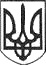 РЕШЕТИЛІВСЬКА МІСЬКА РАДАПОЛТАВСЬКОЇ ОБЛАСТІ(тринадцята сесія сьомого скликання)РІШЕННЯ21 грудня 2018 року                                                                           №  472-13-VIIКеруючись ст. 143 Конституції України, ст. 25, ч. 5 ст. 60 Закону  України „Про місцеве самоврядування в Україні”, ст. ст. 2, 4, ч. 1, 3 ст. 17 Закону України „Про оренду державного та комунального майна”, розглянувши заяви про продовження договорів оренди, Решетилівська міська радаВИРІШИЛА:1. Продовжити договори оренди терміном на 1 (один) рік з 01.01.2019 року по 31.12.2019 року з:1) Фізичною особою Кулініч О.І. (договір № 1 від 01.01.2016 року);2) Фізичною особою Біленьким О.Ю. (договір № 1 від 13.01.2016 року);3) Фізичною особою-підприємцем Бордюг Ю.А. (договір № 3 від 01.06.2017 року).2. Сектору з юридичних питань та управління комунальним майном виконавчого комітету міської ради (Ковальов А.С.) підготувати додаткові угоди про продовження договорів оренди. Секретар міської ради                                                       О.А. ДядюноваПро продовження договорів оренди 